Семинар по вопросу о снижении пошлин РСТ для университетоворганизован Всемирной организацией интеллектуальной собственностиЖенева, 18 июня 2018 г.ПРЕДВАРИТЕЛЬНАЯ ПРОГРАММАподготовлена Международным бюро ВОИС10:30–10:35	Открытие семинараВступительное слово Председателя:  г-н Джон Сандейдж, заместитель Генерального директора, Сектор патентов и технологии, Всемирная организация интеллектуальной собственности (ВОИС)10:35–10:45	Патентная деятельность университетов – статистический обзорДокладчик:  г-н Хао Чжоу, руководитель, Секция развития баз данных, Отдел экономики и статистики, ВОИС10:45–11:00	Влияние предложения о снижении пошлин для университетов на доходы в виде пошлин PCTДокладчик:  г-н Карстен Финк, Главный экономист, Отдел экономики и статистики, ВОИС11:00–11:30	Патентование с точки зрения университета развитой страныДокладчик:  г-жа Элисон Кемпбелл, директор компании Knowledge Transfer, Ireland (KTI) и Председатель Ассоциации университетских управляющих в области технологии (AUTM) на 2018–2019 гг., Дублин, Ирландия11:30–12:00	Патентование с точки зрения университета развивающейся страныДокладчик:  г-н Маклин Сибанда, президент компании Innovation Hub, Южная Африка, и Председатель Консультационного совета Международной ассоциации научных парков и зон инновационного развития (IASP), Тсване, Южная Африка12:00–12:30	Мнение экономиста о патентной деятельности университетов и возможные пути повышения темпов патентования (1)Докладчик:  г-жа Сума Эсрей, профессор, бизнес-школа Эссекского университета (EBS), Теория управления и предпринимательская деятельность EBS (MSE), Эссекский университет, Эссекс, Соединенное Королевство12:30–13:00	Мнение экономиста о патентной деятельности университетов и возможные пути повышения темпов патентования (2)Докладчик:  г-жа Каталина Мартинес Гарсия, заместитель директора, Институт общественных благ и государственной политики (CSIC-IPP), Мадрид, Испания13:00–15:00	Перерыв на обед15:00–15:30	Стимулы (помимо снижения пошлин) для поощрения патентной деятельности университетов – опыт развитой страныДокладчик:  г-н Бо Стенхус, торговый советник, кластер научных исследований и инноваций, Центр передачи технологий, Копенгагенский университет, Копенгаген, Дания15:30–16:00	Стимулы (помимо снижения пошлин) для поощрения патентной деятельности университетов – опыт развивающейся страныДокладчик:  г-жа Фазилет Вардар-Сукан, профессор, факультет технических и естественных наук, университет Сабанджи и директор, Центра научно-прикладных исследований в области нанотехнологии (SUNUM), университет Сабанджи, Стамбул, Турция16:00–16:30	Влияние снижения пошлин на возможности университетов пользоваться патентной системой – опыт развитой страныДокладчик:  г-жа Эн Лейн, исполнительный директор, UCL Business PLC (UCLB), Лондон, Соединенное Королевство16:30–17:00	Влияние снижения пошлин на возможности университетов пользоваться патентной системой – опыт развивающейся страныДокладчик:  г-жа Марли Элизабет Риттер душ Сантуш, директор, Центр передачи технологий, Папский католический университет штата Риу-Гранди-ду-Сул, Порту-Алегри, Бразилия17:00–17:15	Вопросы реализацииДокладчик:  г-н Майкл Ричардсон, директор, Отдел деловой практики PCT, Отдел правовых вопросов и международных дел PCT, Сектор патентов и технологии, ВОИС17:15–17:45	Дискуссия в формате круглого столаВедущий:  г-н Джон СандейджДокладчики:  все приглашенные докладчики17:45–18:00	Время для вопросов и ответовЗакрытие семинара[Конец документа]RR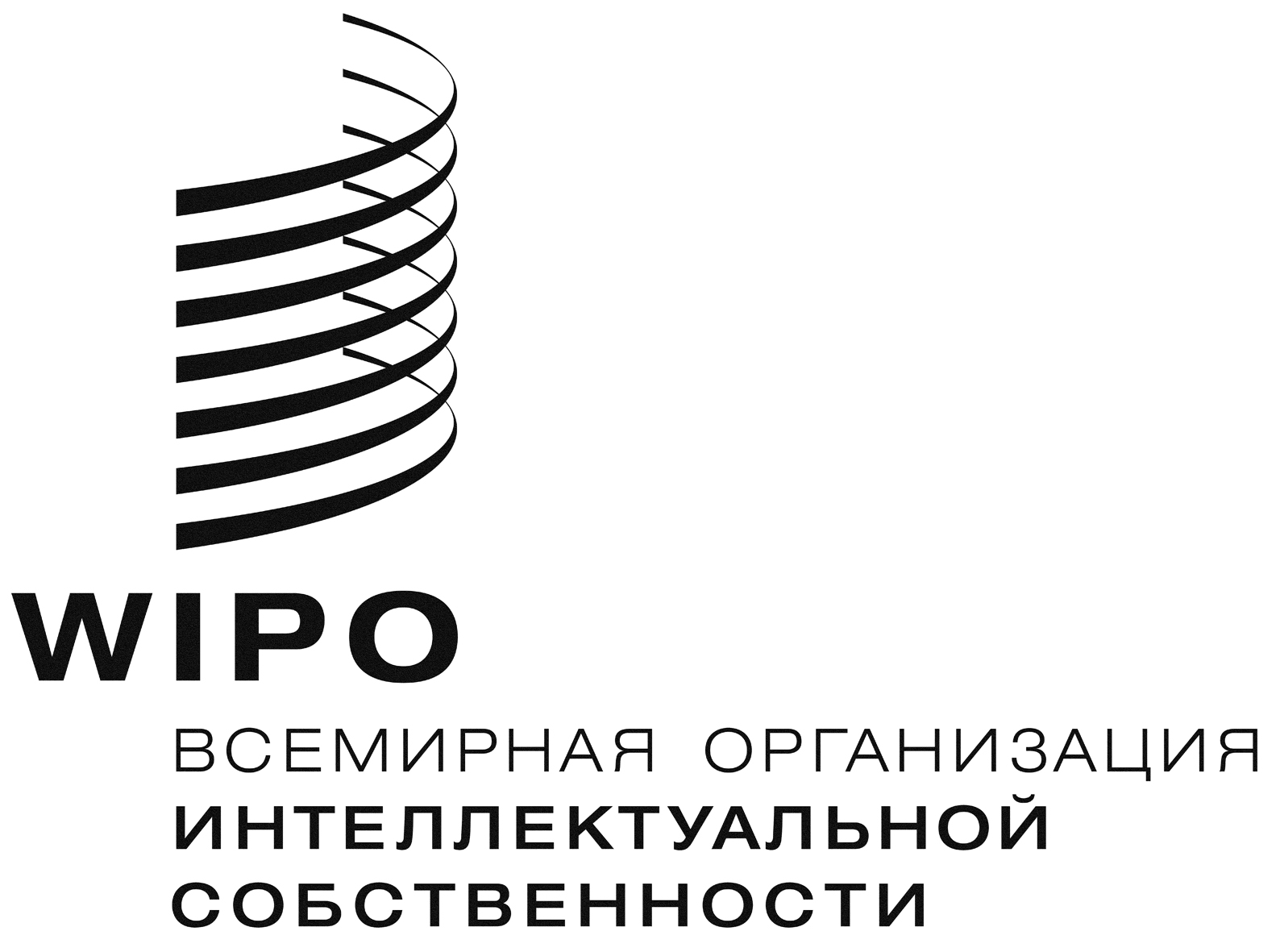 семинарсеминарWIPO/PCT/UNI/GE/18/INF/1 Prov.  WIPO/PCT/UNI/GE/18/INF/1 Prov.  оригинал: английскийоригинал: английскийдата: 31 мая 2018 г.дата: 31 мая 2018 г.